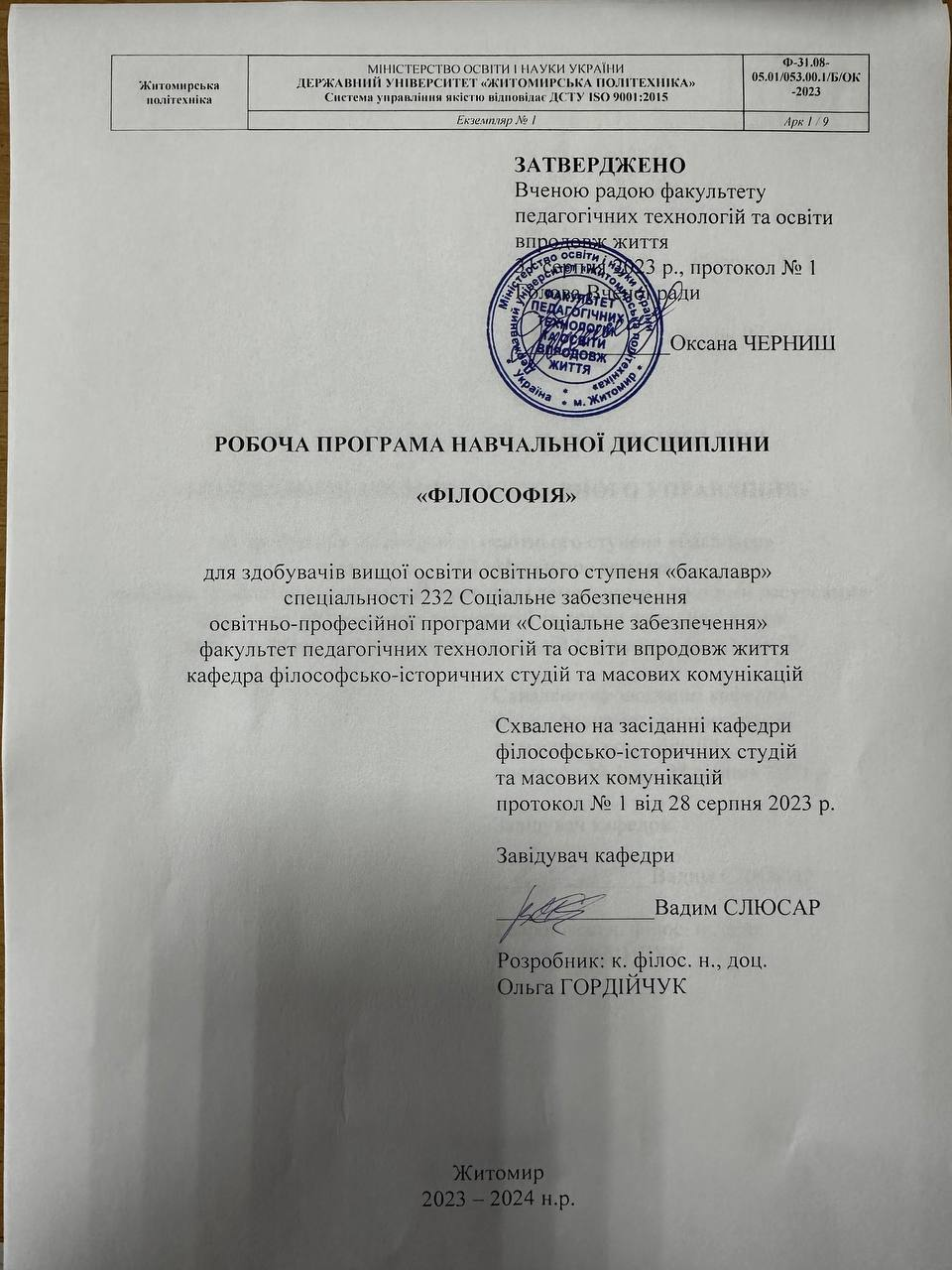 Опис навчальної дисципліниСпіввідношення кількості годин аудиторних занять до самостійної і індивідуальної роботи становить:для денної форми навчання – 53% / 47%Мета та завдання навчальної дисципліниОсвітня компонента «Філософія» належить до циклу загальної підготовки нормативних освітніх компонент навчального плану студентів зі спеціальності 232 «Соціальне забезпечення», освітньо-професійної програми «Соціальне забезпечення».Метою дисципліни є формування у студентів цілісного уявлення про світ і людину; розвиток умінь та навичок підходити до сучасних та традиційних проблем з різних точок зору, інтегрувати знання з конкретних наук, досвід релігії й мистецтва тощо. Філософія як система духовної самодисципліни формує здатність у студентів комплексно парадигмально аналізувати світ загалом та окремі явища, події зокрема, визначати своє становище у світі, обов’язки та можливості, розвиває критичне мислення.Предметом дисципліни є сукупність філософських принципів, функцій, методів пізнання, ідей, які постають як система поглядів на світ в цілому і місце в ньому людини.Завдання: формувати духовний світ особистості, що усвідомлює свою гідність і місце в суспільстві, мету й зміст свого життя, є соціально активною, а тому, відповідальна за свої вчинки й здатна приймати рішення;сформувати адекватну сучасним вимогам методологічну культуру, що дозволяє враховувати в професійній діяльності соціальні, екологічні і психологічні наслідки останньої, поєднувати різнорідні технічні, екологічні і культурні фактори в єдиний системний комплекс, співвідносити спеціально-наукові й технічні завдання з масштабом гуманістичних цінностей;допомогти майбутньому фахівцеві навчитися гнучко реагувати на зміни в змісті й цілях професійної діяльності з урахуванням відносності і мінливості професійного знанняЗміст навчальної дисципліни направлений на формування наступних компетентностей:ЗК2. Здатність зберігати та примножувати моральні, культурні, наукові цінності і досягнення суспільства на основі розуміння історії та закономірностей розвитку предметної області, її місця у загальній системі знань про природу і суспільство та у розвитку суспільства, техніки і технологій, використовувати різні види та форми рухової активності для активного відпочинку та ведення здорового способу життя. Здатність до абстрактного мислення, аналізу та синтезу. ЗК3. Здатність застосовувати знання у практичних ситуаціях. ЗК9. Здатність до пошуку, оброблення та аналізу інформації з різних джерел. ЗК10. Вміння виявляти, ставити та вирішувати проблеми. ЗК11. Здатність приймати обґрунтовані рішення. ЗК12. Здатність працювати в команді. ЗК13. Здатність до міжособистісної взаємодії. ЗК16. Здатність діяти соціально відповідально та свідомо.У результаті вивчення дисципліни студенти повинні здобути такі результати навчання:РН2. Ідентифікувати причинно-наслідкові зв’язки розвитку суспільства та прояви соціально-економічних проблем у різних категорій населення.РН20. Демонструвати уміння креативно вирішувати проблеми та приймати інноваційні рішення, мислити та застосовувати творчі здібності до формування принципово нових ідей.Програма навчальної дисципліниЗмістовний модуль 1. Типологія філософських системТема 1. Філософія та її місце в системі культури Відношення "людина-світ" як фундаментальна філософська проблема. Еволюція типів світогляду та їх вплив на формування філософської проблематики.Особливості філософії як теоретичної форми світогляду. Сутність філософської проблематики. Філософія і філософування. Смисложиттєві чинники філософування.Філософія як спосіб духовно-практичного осягнення світу. Філософські парадигми та типи філософування. Епістемний та софійний типи філософування.  Знання та мудрість. Філософський поліцентризм. Багатоманітність форм і способів буття філософії.Особливості філософського пізнання. Світогляд і метод.Роль особистості у філософії. Соціокультурне призначення філософії.Тема 2. Філософія Давнього Сходу. Антична філософія Зародження філософської думки та формування західної та східної парадигми філософування. Особливості античної філософії, її походження та історичні межі. Періодизація античної філософії, до сократівський період, класична грецька філософія, елліністичний період. Натурфілософські концепції античної філософії. Космоцентризм античної філософії як спроба побудови раціоналізованої картини світу. Антропологічна проблематика: Сократ, стоїки, епікурейці, кініки. Філософські ідеї Платона. Філософська система Аристотеля. Особливості постановки і вирішення онтологічних, гносеологічних, антропологічних, методологічних проблем в античній і східній філософії. Проблема буття і небуття та пошук першоначала. Зародження логіки. Закони формальної логіки. Діалектика. Роль морально-естетичного начала в тлумаченні людського буття.Тема 3. Філософська думка Середніх віків та ВідродженняХристиянство як інтелектуальний фон епохи. Теоцентризм. Патристика і схоластика як основні етапи філософської думки епохи Середньовіччя. Проблема співвідношення розуму та віри в Тертуліана, Аврелія Августина. Августин і проблема історії. Схоластична філософія Томи Аквінського. Антропоцентризм епохи Відродження. Гуманізм. Утопічні вчення (Т. Мор, Т. Кампанелла). Леонардо да Вінчі – геніальний представник епохи Відродження та інші.Проблема співвідношення віри і розуму, філософії та релігії як основні в середньовічній філософії. Тлумачення і доведення буття Бога. Проблема універсалій: номіналізм і реалізм. Розвиток схоластики як формування раціоналістичного підходу до релігійної проблематики.Тема 4. Філософія Нового часу та Просвітництва. Розвиток онтологічних, гносеологічних та методологічних проблем XVI-XVIII ст. Формування класичного типу раціональності. Механіцизм, раціоналізм та емпіризм в західноєвропейській філософії Нового часу. Тлумачення матерії та субстанції. Пізнавальний оптимізм та скептицизм.Основні риси та особливості філософії Просвітництва. Особливості антропоцентризму Відродження у порівнянні з механістичним підходом до людини в XVII ст. і антропоцентризмом Просвітництва.Філософія Німецького Просвітництва (Філософія німецького ідеалізму) як втілення класичного типу раціональності "Коперніканський переворот " І. Канта. Філософська система та метод Г. Гегеля. Діалектика. Антропологічний матеріалізм Л. Фейєрбаха.Тема 5. Сучасна світова філософіяЗагальна характеристика епохи. Основні напрямки сучасної західної філософії: психоаналіз, філософська антропологія, структуралізм, філософська герменевтика. Екзистенціалізм та проблема людського буття. Сучасна філософія науки. Ситуація постмодерну в філософії.Виникнення і особливості некласичних філософських вчень в ХІХ ст. Антираціоналістичний характер "філософії життя". Проблема інтенціональності свідомості і "життєвий світ" в феноменології Е. Гуссерля.Зміна філософської парадигми у філософії ХХ ст. і становлення некласичного типу раціональності. Плюралізм течій і напрямків. Сцієнтизм та антисцієнтизм.Проблема наукового знання, мови: неопозитивізм, постпозитивізм, структуралізм, прагматизм. Антропологічні орієнтації філософської герменевтики.Проблема людини як основна проблема філософії ХХ ст. Формування нової онтології. Особливості тлумачення сутності людини, її буття, свободи, творчості, комунікації, трансценденції в екзистенціалізмі, персоналізмі, філософській антропології, неофройдизмі.Основні напрямки та течії посткласичної філософії.Тема 6. Філософська думка в УкраїніОсобливості формування і основні риси філософських ідей Київської Русі.Боротьба проти католицизму, обґрунтування православної догматики та формування професійної філософії в Україні (XVI-XVII ст.). Раціоналістичний напрям філософських пошуків у Києво-Могилянській академії. Просвітницький характер філософії Г. Сковороди. Українська філософія ХІХ-ХХ ст. у контексті світової філософської думки. "Філософія серця" П. Юркевича. Сучасний стан філософської думки в Україні.Змістовний модуль 2. Основні філософські проблемиТема 7. Філософське розуміння світуКатегоріальне моделювання онтологічної проблематики. Категорія буття, її філософський сенс і специфіка. Основні форми буття. Буття та небуття. Всесвіт, універсум, світ, життєвий світ: філософський зміст.Проблема єдності та багатоманітності світу. Поняття "матерія", "субстанція" та їх історико-філософська генеза. Монізм, дуалізм, плюралізм.Суперечність та процесуальність буття. Рух та розвиток. Осмислення проблеми розвитку та його критеріїв в історії філософії.Основні філософські концепції розвитку. Діалектика та її різновидності. Понятійно-категоріальний апарат діалектики.Риси і особливості синергетики як сучасної концепції розвитку. Поняття простору і часу. Специфіка просторово-часових характеристик в різних формах буття. Основні концептуальні підходи в тлумаченні простору та часу.Час та вічність: релігійне, наукове та філософське тлумачення. Людиновимірність простору і часу.Тема 8. Філософське осмислення людиниЛюдина як проблема філософії: історія та сучасність. Проблемність людського буття: есенційні та екзистенційні підходи.Плюралістичність філософських концепцій людини: натуралістична, релігійна, соціологічна, космологічна, екзистенціальна.Проблема походження людини: філософські, релігійні та наукові підходи. Антропосоціогенез: основні чинники та їх взаємозв’язок.Буття людини як буття можливостей. Творчість, свобода, відповідальність як форма реалізації можливісного виміру людського буття. Унікальність і універсальність людського буття.Феномен творчості. Головні концепції творчості в історії філософії. Творчість, свобода, об’єктивація і комунікація. "Трагедія" творчості. Розвиток творчих здібностей людини.Життя і смерть: вихідна проблема людського буття. Життя як цінність.Свобода як цінність. Свобода і необхідність. Свобода і відповідальність.Єдність і багатоманітність людського буття. Сутність відчуження, форми його вияву та шляхи подолання. Пошук сенсу людського життя.Тема 9. Свідомість як духовний феномен і предмет філософського аналізуДуховні виміри людського буття: дух, душа, свідомість, самосвідомість, несвідоме, ментальність, духовність. Різні підходи до тлумачення духовності в історії філософії і культури.Походження і сутність свідомості як філософська проблема. Свідомість як субстанція. Свідомість як відображення. Свідомість як суб’єктивна реальність. Проблема ідеального. Буттєвий і рефлексивний шари свідомості. Значення і смисл.Властивості свідомості: універсальність, суб’єктивність, комунікативність, активність, системність. Свідомість і мова.Свідомість як система. Проблема несвідомого. Архетипи колективного несвідомого. Роль несвідомого в людському бутті.Свідомість та самосвідомість. Сутність, рівні та форми самосвідомості. Індивідуальні та колективні форми самосвідомості. Специфіка національної самосвідомості. Суспільна, масова, індивідуальна свідомість. Ідеологія, утопія, міфологічна свідомість.Тема 10. Гносеологія: проблема пізнання та істиниПізнавальний процес як взаємодія логічно-дискурсивного та інтуїтивно-художнього пізнання. Знання та віра як способи осягнення світу Основні гносеологічні концепції філософії. Пізнання як відображення і творчість.Діалектика чуттєвого і раціонального в процесі пізнання. Форми логічно-дискурсивного пізнання: поняття, судження, умовиводи. Основні закони правильного мислення.Проблема істини в філософії та науці: історичний і сучасний контекст. Філософські концепції істини. Істина як процес. Проблема об’єктивності істини та її критеріїв у науково і ціннісно- орієнтованому пізнанні. Істина і метод пізнання, Істина і буття.Наукове пізнання як філософська проблема. Основні поняття і структура науки. Наукове пізнання та наукове дослідження: категорії, форми та методи. Логіка та методологія наукового пізнання. Евристика наукового пошуку.Наука як соціальний інститут суспільства. Особливості сучасної науки. Сучасна наукова картина світу.Особливості методологічного мислення сучасної науки. Зміна типів раціональності. Стиль мислення і філософія.Раціональність і виміри людського буття. Наука і мораль в сучасній культурі.Проблема розвитку в філософії. Діалектика і її альтернативиПоняття розвитку. Моделі розвитку. Розвиток і саморозвиток. Метафізика і діалектика. Типи діалектики. Категорії та закони діалектики. Суперечність і процесуальність буття світу й людини. Причинні та телеологічні зв'язки. Циклічність та поступовість в розвитку. Прогрес і регрес.Тема 11. Соціальне буття та його специфікаПрактика як основа суспільної життєдіяльності людини. Категоріальне моделювання практичного способу людського буття в соціальному та культурному просторі і часі.Соціальність як вимір людського буття. Поняття суспільства і суспільного буття. Філософські принципи аналізу суспільства.Природа як передумова існування людини. Особливості взаємодії людини і природи. Відмінність у ставленні до перетворення природи в західній і східній культурі.Суспільство як цілісна система. Соціальні інститути і спільності.Історичність буття людини і суспільства. Способи осягнення історії. Проблема періодизації та спрямованості історії. Єдність історії.Індивідуальне і соціальне в суспільному бутті. Буття людини як співбуття. Комунікативна природа соціального.Ідея прогресу в соціальній філософії та концепції її осягнення. Філософські та історіософські, есхатологічні концепції прогресу. Критерії прогресу. Проблема "ціни" прогресу. Добро і зло в історії.Техніка як соціокультурний феномен. Науково-технічний прогрес: сутність, наслідки, перспективи. Технократизм і проблеми гуманізації техніки.Проблемність і суперечливість сучасного цивілізаційного розвитку та соціально-культурні імперативи його осмислення. Мультикультурність як соціальне явище глобалізованого світу. Проблема гендеру у філософії постмодерну.4. Структура навчальної дисципліни5. Теми практичних занять(денна форма навчання)Самостійна роботаФілософія та її місце в системі культуриФілософія як тип духовності. Співвідношення філософії з іншими типами духовності.Філософська культура, філософська традиція. Роль особистості у філософії.Соціокультурне призначення філософії.Філософія Давнього Сходу. Антична філософіяЗародження логіки. Закони формальної логіки.Діалектика в античній філософії.Роль морально-естетичного начала в тлумаченні людського буття.Філософська думка Середніх віків та ВідродженняПроблема особистості у філософії Відродження.Філософія Нового та Просвітництва. Раціоналізм (Р. Декарт, Г. Лейбниць, В. Спіноза)Сучасна світова філософіяРелігійна філософія XX ст.Філософська думка в УкраїніФілософські ідеї в культурі Київської Русі.Філософія в Києво-Могилянській академії.Філософія Г. Сковороди."Філософія серця" П. Юркевича.Сучасний стан філософської думки в Україні.Філософське розуміння світуРиси і особливості синергетики як сучасної концепції розвитку.Людиновимірність простору і часу.Філософське осмислення людиниЄдність і багатоманітність людського буття та проблема його достатності.Сутність відчуження, форми його вияву та шляхи подоланняПошук сенсу людського життя.Свідомість як проблема філософії.Свідомість та самосвідомість. Сутність, рівні та форми самосвідомості.Індивідуальні та колективні форми самосвідомості.Специфіка національної самосвідомості.Гносеологія: проблема пізнання та істиниСуперечність і процесуальність буття світу і людини.Причинні та телеологічні зв’язки.Циклічність та поступовість в розвитку.Прогрес і регрес.Соціальне буття та його специфіка. Інституційний вимір праваТехніка як соціокультурний феномен.Науково-технічний прогрес: сутність, наслідки, перспективи.Технократизм і проблеми гуманізації техніки.7. Індивідуальні завданняПідготовка та представлення презентацій та написання есе щодо проблемного питання за темою заняття.8. Методи навчанняЛекція, практичні заняття, самостійна робота з літературою, аналіз першоджерел, виконання творчих завдань, командна робота, індивідуально-контрольна бесіда.9. Методи контролюПоточний контроль, усне опитування, перевірка рівня засвоєння тем, винесених на самостійне опрацювання, модульна контрольна робота, екзамен.Об'єктом оцінювання знань студентів є програмний матеріал дисципліни різного характеру і рівня складності, засвоєння якого відповідно перевіряється під час поточного контролю і на екзамені. Оцінювання здійснюється за 100-бальною шкалою.Поточний контроль. В процесі поточного контролю здійснюється перевірка запам'ятовування та розуміння програмного матеріалу, набуття вміння висловлювати власну думку, опрацювання, публічного та письмового викладу (презентації) певних питань освітньої компоненти.При перевірка рівня засвоєння тем, винесених на самостійне опрацювання оцінці підлягають: самостійне опрацювання окремих питань теми, підготовка до представлення презентацій.При виконанні модульних (контрольних) завдань оцінці підлягають: тести, виконання письмових завдань під час проведення контрольних робіт, виконання індивідуальних завдань, інші завдання. Система підсумкового контролю. Формою підсумкового контролю є екзамен. Студент має право не складати екзамен і отримати оцінку за результатами ПМК, якщо він виконав всі види навчальної роботи без порушення встановлених термінів і отримав позитивну (за національною шкалою) підсумкову оцінку і позитивно (більш ніж на 60 балів) вирішив тестові завдання.Якщо студент отримав незадовільну оцінку або не згоден з оцінкою за результатами ПМК, він повинен скласти екзамен.10. Розподіл балівШкала оцінювання11. Рекомендована літератураОсновна літератураБичко І.В. Філософія: підручник. К.: вид. "ЦУЛ"; 2020. 648 с.Губерський Л. Філософія. Базовий підручник для студентів вищих навчальних закладів. Х.: "Фоліо", 2018. 622 с. Данильян О. Г., Дзьобань О. П. Філософія : підручник 2-ге вид., переробл. і допов. Харків: Право, 2019. 432 с.Литвинчук О. В. Філософія: навчальний посібник. 2021. 403 с. http://library.ztu.edu.ua/ftextslocal/Litvinchuk.pdf Філософія: підручник / В.С. Бліхар, М.М. Цимбалюк, Н.В. Гайворонюк, В.В. Левкулич, Б.Б. Шандра, В.Ю. Свищо. Вид. 2-ге, перероб. та доп. Ужгород:Вид-во УжНУ «Говерла», 2021. 440 с.Філософія [Електронний ресурс] : навч. посібник / Ю. М. Вільчинський, Л. В. Северин-Мрачковська, О. Б. Гаєвська та ін.  Київ : КНЕУ, 2019.  368 с.Філософія: підручник для студентів і курсантів вищих закладів освіти III-IV рівнів акредитації / авт.кол.; за ред. О. В. Рябініної, Л. І. Юрченко. Х.: Видавництво Іванченка І.С., 2021 . 286 с. Фюрст М., Тринкс Ю. Філософія: [підручник]; пер. з нім. В. Кебуладзе. Вид. 2-е. Київ: Дух і Літера, 2019. 536 с.Шепетяк О., Шепетяк О. Філософія: Підручник. Львів: Місіонер, 2020. 784 с.Допоміжна літератураВелика українська енциклопедія. Тематичний реєстр гасел з напряму «Філософські науки» (філософія, логіка, етика, естетика) / Укладачі: Арістова А. В., Шліхта І. В.; за заг. ред. д. і. н., проф. Киридон А. М. К.: Державна наукова установа "Енциклопедичне видавництво", 2019. 256 с.Європейський словник філософій: Лексикон неперекладностей. Пер.з фр. Т. 4. Вид 2-ге. К.: Дух і літера, 2022. 440 с. Мозгова Н. Філософія в системі освіти: теоретична рекунструкція дискусії київських філософів кінця ХIХ- початку ХХ ст. Вища освіта України. 2020. № 1. С. 28 – 33.Петінова О. Б. Філософія: навчальний посібник. Одеса,2019.  304 с.Hordiichuk O. 2023. The Ideological and Ontological Causes of Russia’s War on Ukraine. West versus East, Tyranny versus Democracy. Ethnic in progress, Vol. 14, 1, 4-23. https://doi.org/10.14746/eip.2023.1.1Інформаційні ресурси в ІнтернетіБібліотека українських підручників [Електронний ресурс] – Режим доступу до ресурсу: http://pidruchniki.ws/Електронна бібліотека Державного університету «Житомирська політехніка» http://eztuir.ztu.edu.ua/ Інститут філософії ім. Г.С. Сковороди [Електронний ресурс]: https://www.filosof.com.ua/ Національна бібліотека України ім. В. І. Вернадського [Електронний ресурс]. Режим доступу: http://www.nbuv.gov.ua/ Спеціалізована е-бібліотека філософської літератури Національної бібліотеки України імені В.І. Вернадського [Електронний ресурс]. - Режим доступу до ресурсу: http://www.irbis-nbuv.gov.ua/cgi-bin/irbis_ph/cgiirbis_64.exe?C21COM=F&I21DBN=EC&P21DBN=EC&S21FMT=&S21ALL=&Z21ID= Найменування показниківГалузь знань, спеціальність, спеціалізація, освітній ступіньХарактеристика навчальної дисципліниХарактеристика навчальної дисципліниНайменування показниківГалузь знань, спеціальність, спеціалізація, освітній ступіньденна форма навчаннязаочна форма навчанняКількість кредитів – 3Галузь знань23 «Соціальна робота»НормативнаНормативнаМодулів – 1Спеціальність232 «Соціальне забезпечення»Рік підготовки:Рік підготовки:Змістових модулів – 2Спеціальність232 «Соціальне забезпечення»2-й2-йЗмістових модулів – 2Спеціальність232 «Соціальне забезпечення»СеместрСеместрЗагальна кількість годин -90Спеціальність232 «Соціальне забезпечення»4-й-Загальна кількість годин -90Спеціальність232 «Соціальне забезпечення»ЛекціїЛекціїТижневих годин для денної форми навчання:аудиторних – 3самостійної роботи студента – 2,6Освітній ступінь:«бакалавр»32 год.-Тижневих годин для денної форми навчання:аудиторних – 3самостійної роботи студента – 2,6Освітній ступінь:«бакалавр»ПрактичніПрактичніТижневих годин для денної форми навчання:аудиторних – 3самостійної роботи студента – 2,6Освітній ступінь:«бакалавр»16 год.-Тижневих годин для денної форми навчання:аудиторних – 3самостійної роботи студента – 2,6Освітній ступінь:«бакалавр»ЛабораторніЛабораторніТижневих годин для денної форми навчання:аудиторних – 3самостійної роботи студента – 2,6Освітній ступінь:«бакалавр»--Тижневих годин для денної форми навчання:аудиторних – 3самостійної роботи студента – 2,6Освітній ступінь:«бакалавр»Самостійна роботаСамостійна роботаТижневих годин для денної форми навчання:аудиторних – 3самостійної роботи студента – 2,6Освітній ступінь:«бакалавр»42 год.Тижневих годин для денної форми навчання:аудиторних – 3самостійної роботи студента – 2,6Освітній ступінь:«бакалавр»Індивідуальні завдання: -Індивідуальні завдання: -Тижневих годин для денної форми навчання:аудиторних – 3самостійної роботи студента – 2,6Освітній ступінь:«бакалавр»Вид контролю: екзаменВид контролю: екзаменНазви змістових модулів і темКількість годинКількість годинКількість годинКількість годинКількість годинКількість годинНазви змістових модулів і темДенна формаДенна формаДенна формаДенна формаДенна формаДенна формаНазви змістових модулів і темУсьогоу тому числіу тому числіу тому числіу тому числіу тому числіНазви змістових модулів і темУсьоголплріндср1234567Модуль 1Модуль 1Модуль 1Модуль 1Модуль 1Модуль 1Модуль 1Змістовний модуль 1. Типологія філософських системЗмістовний модуль 1. Типологія філософських системЗмістовний модуль 1. Типологія філософських системЗмістовний модуль 1. Типологія філософських системЗмістовний модуль 1. Типологія філософських системЗмістовний модуль 1. Типологія філософських системЗмістовний модуль 1. Типологія філософських системТема 1 Філософія та її місце в системі культури6222Тема 2. Філософія Давнього Сходу. Антична філософія10424Тема 3. Філософська думка Середніх віків та Відродження624Тема 4. Філософія Нового часу та Просвітництва. Філософія Німецького Просвітництва10424Тема 5. Сучасна світова філософія8224Тема 6. Філософська думка в Україні624Всього4616822Змістовний модуль 2. Основні філософські проблемиЗмістовний модуль 2. Основні філософські проблемиЗмістовний модуль 2. Основні філософські проблемиЗмістовний модуль 2. Основні філософські проблемиЗмістовний модуль 2. Основні філософські проблемиЗмістовний модуль 2. Основні філософські проблемиЗмістовний модуль 2. Основні філософські проблемиТема 7. Філософське розуміння світу10424Тема 8. Філософське осмислення людини8224Тема 9. Свідомість як духовний феномен і предмет філософського аналізу10424Тема 10. Гносеологія: проблема пізнання та істини844Тема 11. Соціальне буття та його специфіка.8224Всього4416820Разом90321642№з/пНазва темиКількістьгодинФілософія та її місце в системі культури2Філософія Давнього Світу: антична філософія2Філософія Нового часу та Просвітництва. 2Сучасна світова філософія2Філософське розуміння світу2Філософське осмислення людини2Свідомість як духовний феномен і предмет філософського аналізу2Соціальне буття та його специфіка2Разом16Поточне тестування та самостійна роботаПоточне тестування та самостійна роботаПоточне тестування та самостійна роботаПоточне тестування та самостійна роботаПоточне тестування та самостійна роботаПоточне тестування та самостійна роботаПоточне тестування та самостійна роботаПоточне тестування та самостійна роботаПоточне тестування та самостійна роботаПоточне тестування та самостійна роботаПоточне тестування та самостійна роботаСумаЗмістовий модуль 1Змістовий модуль 1Змістовий модуль 1Змістовий модуль 1Змістовий модуль 1Змістовий модуль 1Змістовий модуль 2Змістовий модуль 2Змістовий модуль 2Змістовий модуль 2Змістовий модуль 2СумаТ1Т2Т3Т4Т5Т6Т7Т8Т9Т10Т11100999991099999100За шкалоюЕкзаменЗалікБалиAВідмінноЗараховано90-100BДобреЗараховано82-89CДобреЗараховано74-81DЗадовільноЗараховано64-73EЗадовільноЗараховано60-63FXНезадовільноНе зараховано35-59FНезадовільноНе зараховано0-34